МИНИСТЕРСТВО НА ВЪНШНИТЕ РАБОТИ           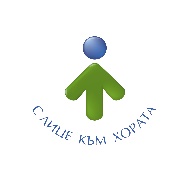 АНКЕТНА КАРТАза проучване мнението на потребителите на административни услуги   УВАЖАЕМИ ГОСПОЖО/ГОСПОДИНЕ,Моля, отделете няколко минути, за да споделите своята гледна точка!Ползвали ли сте досега услугите на нашата администрация?ДаНеПо какъв начин получихте информация за извършваните от Министерство на външните работи административни услуги? (възможни са повече от един отговор)От интернет От телефонен разговор със служител от администрациятаОт информационното табло на МВнРОт нормативни документиОт роднини, приятели, познатиБързо и лесно ли намирате информацията, която Ви е необходима на нашия сайт?ДаНе винагиТрудноДо каква степен сте удовлетворен/а от бързината на обслужване в звената за административно обслужване?НапълноОтчастиНе ме удовлетворяваОказано ли Ви беше нужното съдействие от страна на служителите във ведомството за бързото разрешаване на Вашия проблем?Да, служителят се отнесе коректно и своевременно извърши нужните действияДа, служителят направи нужните разяснения и помогна за отстраняването на допуснатите пропускиНе, служителят работеше бавно и не се отнесе с нужното вниманиеНе, отношението на служителя бе подчертано нелюбезно и пренебрежителноВ какъв срок Ви бе предоставена заявената административна услуга?В нормативно установения срокВ по-кратък от нормативния срокНад нормативно установения срокАко станете свидетел на даден или приет подкуп, как бихте реагирали?Ще информирам ръководството на ведомствотоЩе информирам Националния съвет по антикорупционни политикиЩе информирам медиитеНяма да реагирамПредоставената Ви писмена информация е:(възможни са повече от един отговор)ИзчерпателнаРазбираемаТочнаНедостатъчнаНеразбираемаПредоставената Ви устна информация е:(възможни са повече от един отговор)ИзчерпателнаРазбираемаТочнаНедостатъчнаНеразбираемаВашите мнения, очаквания, препоръки.................................................................................................................................................................................................................................................................................................................................................................................................................................…………………………………………………………………………………………...Вие сте?МъжЖенаВашата възраст е?До 25 г.От 25 до 40 г.От 41 до 55 г.Над 55 г.Вашето образование е:НачалноОсновноСредноПолувисше/висшеБез образованиеКъм коя от следните групи принадлежите?УчащПенсионерРаботещБезработенДругоАНКЕТАТА Е АНОНИМНА!Информацията от анкетните карти е с цел подобряване на административното обслужване, предоставяно от Министерство на външните работи.БЛАГОДАРИМ ВИ ЗА УЧАСТИЕТО!